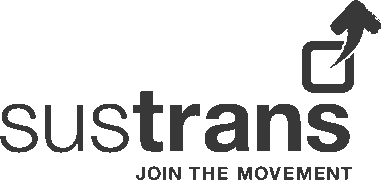 Job DescriptionJob Title:	Project Officer, Workplaces, SolentReference:			SUS2953Salary:			Grade F:  £24,446 per annumFixed Term:			Contract until 31 December 2021Hours:			37.5 hours per weekBase:	Southampton City Council Office with some work from other partner authority offices. Job purpose:To be responsible for the delivery of Sustrans workplace sustainable travel initiatives in the Solent area as part of Southampton City Council’s M27/M3 Travel Demand Management (TDM) programme, which provides an opportunity for permanent modal shift from the motor vehicle to more sustainable modes of travel. The role will target businesses and employees affected by the M3 and M27 works, and is commissioned by Southampton City Council (SCC) on behalf of Solent Transport authorities.  The officer will engage with businesses which generate a significant number of trips in the target area. They will engage with staff to offer advice on travel options, promote a range of support and incentives to help tackle barriers individuals have to non-car travel, and offer a toolkit/menu of options to assist businesses. The project aims to cultivate a longer-term legacy of behaviour change for travel and air quality.  The officer will be supported by at least one other behaviour change officer and a senior communications officer, both members of Southampton City Council’s wider My Journey team working across the Solent area. They will have a range of tools available to them to help engage with workplaces and help organisations and individuals explore other ways to travel. The officer will also work to establish a Travel Planners Network in the Portsmouth area.Place in organisational structure:The postholder will be one of around 35 project officers across the South Region of England and will report to the Delivery Coordinator, England South.   There will be close liaison with local authority staff, Sustrans regional staff and other workplace project officers.Key relationships:Internal:        	Delivery Coordinator, South	Head of Delivery, South	Regional Director, South	Project Officers, Workplaces, Southampton	Project Officers, Schools and Communities	Other Sustrans staffExternal:	Southampton City Council 	Portsmouth City Council		Hampshire County CouncilDistrict CouncilsExternal organisations e.g. Living Streets and Cycling UKOther project partners (public transport operators, cycling and walking organisations/retailers)Other key individuals supporting or important to the successful delivery of Sustrans’ aims and our funded workKey responsibilities:Delivery of projects or servicesTo proactively engage business organisations, undertake baseline travel surveys and identify barriers to increased levels of sustainable and active travel for work and business related journeys, mitigating the disruption from the works on the M3 and M27 smart motorways.To develop, deliver and promote a programme of work targeted at organisations generating a large number of journeys, which may include a series of practical engagement activities together with the development of Travel Action Plans.To give people the confidence, enthusiasm and skills to travel more actively and sustainably through the planning and delivery of events, activities and training e.g. cycle skills, led rides, bike maintenance, incentive schemes, information stands and workshops.To ensure inclusivity so that participation is maximised for as many employees as possible.To recruit and assist with the training of Workplace Champions who will support delivery of the project and help to ensure legacy of sustainable travel initiatives. To build an effective relationship with local Sustrans volunteers. Providing information and opportunities for them to be involved and input into the project.To collaborate with Sustrans colleagues and external partners, supporting them with advice and evidence from the project, so as to assist in bringing forward policies and projects to encourage more active and sustainable travel.To establish and develop a Travel Planners Network (TPN) in Portsmouth and actively contribute to the growth and delivery of the Travel Plan Networks in Southampton and Eastleigh.To have an understanding of Travel Demand Management (TDM) and its principle of ‘re-route’, re-mode’, re-time’ and ‘reduce’. To undertake all required monitoring tasks required for the project.To compile progress reports and presentations to the project Steering Group and raise any operational issues requiring attention.Communication and marketingTo regularly communicate with the local authority and other partners to update them on project progress, including reporting on quarterly milestones and producing annual project reports.To work closely with Sustrans-wide teams on national campaigns and the My Journey marketing team on local initiatives.To support and comply with the charity’s guidance on branding, tone of voice and key messages, positively contributing towards raising Sustrans’ profile and to follow partner authority branding guidelines.  Training and personal developmentTo attend essential Sustrans training as required by the Charity.To ensure own personal development by working to objectives set as part of the Charity’s appraisal process.Health & Safety, Safeguarding and Equality, Diversity and Inclusion:To support and comply with the organisation’s policy for the management of Health and Safety.To support and comply with the organisation’s policies for the management of safeguarding.To support and comply with the organisation’s policy and procedures relating to Equality, Diversity and Inclusion and apply principles of best practice in own role.Other:To perform any other duties consistent with the nature and grade of the role as agreed with the line manager.Working Conditions:The post holder will be based in Southampton with flexibility for homeworking and from the other partner authorities’ offices.  Occasional overnight stays away from home, weekend and late working may be required. The potholder must be prepared to walk, cycle and use public transport for the majority of daily work journeys.Special Note:This job description does not form part of the contract of employment, but indicates how that contract should be performed.  The job description may be subject to amendment in the light of experience and in consultation with the jobholder.Compiled by: 	Head of Delivery, South 			Date:			Updated July 2020 by Delivery Coordinator, South	Project Officer, Workplaces, Solent (SUS2953)Person specification:CriteriaEssentialQualifications, education and trainingGood standard of educationExperienceExperience of working directly with workplacesExperience of partnership working within a workplace engagement setting and/or community settingExperience of forming productive working relationships with a wide range of organisations, groups and individualsExperience of working on projects within an established project management frameworkExperience of delivering health, physical activity or other behaviour change projects with employees and/or community groupsExperience of forming productive working relationships with a wide range of organisations, groups and individualsExperience of leading group workshops, organising and running eventsSkills and abilitiesExcellent written and verbal communications skills, including ability to talk to senior workplace employees, members of the public and project fundersGood report writing skillsExcellent organisational skills, including ability to prioritise and manage own workload with minimal supervisionProven ability to deliver engagement activities and promotional events with minimal supportAbility to build and maintain strong working relationshipsAbility to motivate and enthuse othersA flexible and enthusiastic approach KnowledgeUnderstanding of national sustainable transport issues and trendsUnderstanding of health, economic and other benefits of active travelExcellent IT skills, proficient in MS Word/Excel, email and internet useOtherCommitment to the promotion of sustainable and active transportCommitment to Sustrans’ visionCriteriaDesirableQualificationEducated to degree level or equivalentWalking/cycling specific training and/or qualificationsFirst Aid qualificationExperienceProject Management experienceExperience of delivering projects with different partners from different sectors, particularly with workplacesExperience of recruiting and managing volunteersSkills and abilitiesExperience of leading rides Excellent sales skillsKnowledgeGood knowledge of the local areaAn understanding of local transport issues in the Solent areaKnowledge of behaviour change methodology, both theory and practiceKnowledge of Travel Demand Management